PRESS RELEASE 13 November 2014“BEST WORKPLACE FOR WOMEN 2013” Award Ceremony at the Personal Hungary Exhibition for Human Resource Management The Association of Women’s Career Development in Hungary (AWCDH) organized “The Best Workplace for Women – 2013” Award Ceremony at the Personal Hungary Exhibition for Human Resource Management in the Syma Event and Congress Centre, Budapest on 13 November 2014.Awards Companies employing more than 250 people  I.Legrand Zrt.The prize was taken over by Mr. László Károlyi general manager and Ms. Szilvia Katona human resources directorII.Budapest Bank Zrt.The prize was taken over by Ms. Ágnes Szigeti head of internal communicationIII.Tigáz Zrt.The prize was taken over by:Mrs. Mária Harsányiné Kerezsi director of human resources, organization and ITMs. Tímea Derzsi head of labor management and trainingMs. Judit Szalai HR administratorCompanies employing under 250 peopleI.Tutti Élelmiszeripari Kft. (Tutti Food Ltd.)The prize was taken over by Ms. Andrea Prohászka CEO and Mr. Ottó Prohászka managing directorII.MAPI Magyar Fejlesztési Iroda Zrt. (MAPI Hungarian Development Agency Corp.)The prize was taken over by Ms. Zsuzsa Fieszl head of marketing and communicationsIII.Európa Terv Kft.The prize was taken over by Mr. Tibor Lakatos general managerFurther information: Mrs.  (+36 30 9827093)Photos: www.bestworkplaceforwomen.comEncl: Information about the Best Workplace of Women 2013 Award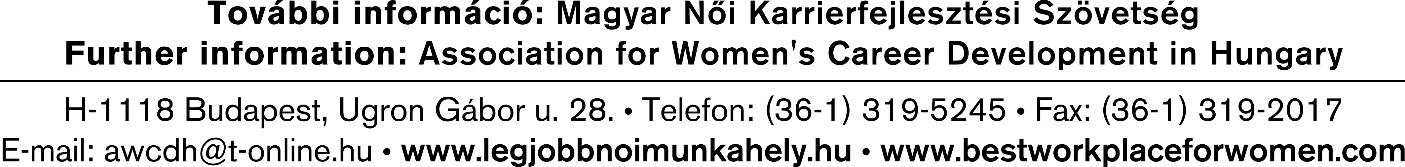 “BEST WORKPLACE FOR WOMEN 2013” AWARDBackgroundThe Association of Women’s Career Development in Hungary (AWCDH), which has received a consultative status at the UN („UN-ECOSOC -Consultative NGO Status”) in 2009, aims to establish a Platform of knowledge transfer with the participation of organizations interested in working for the enhancement of women’s employment and the realization of gender equality (EU, government, economic sector, non-profit organizations, media) by the direct involvement of major Hungarian employers. This Platform can be the basis for the enhancement of women’s employment and a more characteristic representation of women’s equality, thus contributing to the enlargement of the labor market, its greater effectiveness and the strengthening of economic competitiveness.The AWCDH is presenting its projects at EU and UN level as well, as Hungarian “best practices”.Aim of the Best Workplace for Women Award The Prize has been established to point beyond the need for equal employment opportunities to the economic advisability and advantages of making more and more women part of the work force. The Association of Women’s Career Development in Hungary has issued a call for participation in the survey of  “The Best Workplace for Women 2013” Award on 8th March 2014for the seventh time as a continuation of the successful initiative launched in  honor of the “Equal Opportunities for All – European Year”. Database regarding women’s employmentSince 2007 we have carried out surveys in connection with our “Best Workplace for Women” Award among employers and employees. Our special database regarding women’s employment and women’s well-being is available as a representative sample based on the opinion of about 15 thousands questionnaires. We further develop our “Best Workplace for Women Award” with particular emphasis on • Introduction of Hungarian “best practices” on Hungarian and international platforms• Representation of the interest of special women’s groups as employees such as:integration of fresh graduates into the labor market,inclusion and/or continued employment of women returning from maternity leave,support of the careers of women above 50,improving employment chances of women with disabilities,improving employment chances of rural women,women’s employment in the ICT sector.Conditions of ParticipationThe Competition is open to Companies operating in Hungary who fall into one of two categories:- those employing 20-250 individuals,
- those employing more than 250 individuals.Aspects of Evaluation:reconciliation of work, private and family lifefair working arrangements; career opportunities, promotion;   opportunities to preserve health and well-being, skill development opportunities, personal interviewsEvaluation Committee: Chairwoman:Ms.  Görgényi, Expert for Vocational Education and Adult Education (Ex-Deputy Director General, Hungarian Labor Inspectorate)Members:Ms.  board member, Association for Women’s Career Development in HungaryDr.  Molnár adviser, National Assembly Committee Committee on Business Development 
Ms. Ágnes Réh, project coordinator, spring Messe Management GmbH, Personal Hungary Exhibition for Human Resource Management  
Ms. Zsuzsa Sebestyén equality expertSchedule8 March 2014Announcement of the CallUntil 30th October 2014 continuously: Application period Until 10 November 2014
Statistical evaluation of questionnaires, personal interviews,Summaries for the Evaluation Committee,Informing the Awardees, conclusion of cooperation agreement.On 13 November 2014“The Best Workplace for Women – 2013” Award Ceremony at the Personal Hungary Exhibition for Human Resource Management in the Syma Event and Congress Centre, Budapest in frame of the “Women’s Forum”.Awards3 Grand Prizes in each category will be awarded by the Association of Women's Career Development in Hungary. The AWCDH reserves the right to make a decision about shared awards and special awards.Former Winner Applications2007-2012Winning Applications of the Best Workplace for Women 2012:The evaluation committee of the Best Workplace for Women Award 2012 made a decision at their meeting of 4 October 2013 that due to a lack of sufficient high quality applications, the AWCDH would not be presenting a prize in the Category of Companies employing 20-250 individuals.Companies employing more than 250 employees:
I.NI Hungary Kft.
II.MAG – Magyar Gazdaságfejlesztési Központ Zrt.III.Coloplast Hungary Kft.Special Award of the AWCDH:Enviroduna Beruházás Előkészítő Kft.Winning Applications of the Best Workplace for Women 2011:The evaluation committee of the Best Workplace for Women Award 2011 made a decision at their meeting of 5 November 2012 that due to a lack of sufficient high quality applications, the AWCDH would not be presenting a prize in the Category of Companies employing more than 250 employees.Companies employing 20-250 employeesI. Monor és Vidéke Takarékszövetkezet (Successor: Pátria Takarékszövetkezet)II.Industrial Technique Hungary Kft. (Member of the Atlas Copco Group)III.BI-KA Logisztika Kft.Special Awards of the AWCDH:Diageo Üzletviteli Szolgáltatások Kft.Szépkorúak Idősek Otthona (Nursing Home, Süttõ)Special Award of ’Világgazdaság’ (World Economy):Monor és Vidéke Takarékszövetkezet (Successor: Pátria TakarékszövetkezetWinning Applications of the Best Workplace for Women 2010:Category I: Companies employing more than 250 employees 
I. Fővárosi Csatornázási Művek Zrt. (Budapest Sewage Works Ltd.)II. Északdunántúli Vízmű Zrt. (North-Transdanubian Waterworks, Inc.,Tatabánya)III. Unilever Magyarország Kft.Category II: Companies employing 30-250 employees
I. Factory Creative Studio Kft. (Szeged)II. Cisco Systems Magyarország Kft.III. KÜRT Információbiztonsági és Adatmentő Zrt. (KÜRT Co. Information Management and Data Recovery Ltd.)Special Awards:
Special Award of the AWCDH: Magyar Máltai Szeretetszolgálat Egyesület (Hungarian Maltese Charity Service)
Special Award of ’Világgazdaság’ (World Economy): Optima Forma Winning Applications of the Best Workplace for Women Award 2009:Category I: Companies employing more than 250 employees 
1st Award:  Microsoft Magyarország Kft. 2nd Award: Fővárosi Gázművek Zrt. (Budapest Gas Works Ltd.)3rd Award: MAVIR Zrt. (MAVIR Hungarian Transmission System Operator Company Ltd.)Category II: Companies employing 30-250 employees
1st Award:  S Modell Kereskedelmi Zrt., the exclusive franchise partner of Marks & Spencer Plc. London2nd Award: Quintiles Magyarország Kft3rd Award: Kulcs-Soft Számítástechnika Nyrt. (Key-Soft Plc.)Special Awards:
Special Award of the Ministry of Employment and Labour: Móra-Vitál Kft.
Special Award of  ’Figyelő’ (The Observer): Hotel Panda Kft.Special Award of ’Világgazdaság’ (World Economy): M.E. Trial Masters Egészségügyi Szolgáltató Kft.Winning Applications of the Best Workplace for Women Award 2008:Category I: Companies employing more than 250 employeesDivided 1st Award: SAP Hungary Kft. and Citi Shared Service Center2nd Award: 3rd Award: GE Hungary Zrt. Energy DivisionCategory II: Companies employing 30-250 employees1st Award:  EVOPRO Kft.2nd Award: ZALAVÍZ Zrt.3rd Award: Thermal Hotel Aquincum Zrt. Ramada Plaza
Special Awards:Special Award of the Ministry of Employment and Labour: IC Companys Hungary Kft. Special Award of Figyelő (The Observer): ALCOA-Köfém Kft. Special Award of Világgazdaság (World Economy): Kanizsa Trend Kft.Winning Applications of the Best Workplace for Women 2007:The 1st Award: DM Kft., 2nd Award: Paksi Atomerőmű Zrt., 3rd Award: a GE Hungary Zrt. Healthcare Division. The Ministry of Social Affairs and Labor presented WEST Hungary Consulting Kft. with a special award, which company applied in the category of the middle-sized companies alone.Further information: Mrs. Andrea Ferenczi (+36309827093)